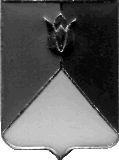 РОССИЙСКАЯ ФЕДЕРАЦИЯАДМИНИСТРАЦИЯ КУНАШАКСКОГО МУНИЦИПАЛЬНОГО РАЙОНА ЧЕЛЯБИНСКОЙ ОБЛАСТИПОСТАНОВЛЕНИЕот                 14.11.     2019г. №  1583В соответствии со статьей 179 Бюджетного кодекса Российской Федерации, Уставом Кунашакского муниципального района ПОСТАНОВЛЯЮ: Утвердить муниципальную программу «Комплексное развитие  Кунашакского муниципального района» в Кунашакском муниципальном районе Челябинской области на 2020 - 2022 годы».Отделу информационных технологий администрации Кунашакского муниципального района (Ватутин В.Р.) разместить настоящее постановление на официальном сайте администрации Кунашакского муниципального района.3. Организацию выполнения настоящего постановления возложить на заместителя Главы муниципального района по жилищно-коммунальному хозяйству, строительству и инженерной инфраструктуре – руководителя Управления ЖКХ, строительству и энергообеспечению Мухарамова Р.Я.Глава района                                                                                        С.Н. АминовПаспорт программы.План финансирования на 2020 годРуководитель Управления ЖКХ                                                                          Р.Я.МухарамовОб утверждении муниципальной программы «Комплексное развитие  Кунашакского муниципального района на 2020-2022 годы»1.  Наименование программы: « Комплексное развитие  Кунашакского муниципального района на 2020-2022 годы»2.Основание для разработки:разработка программы на очередной финансовый год и планирование  бюджета  Кунашакского муниципального района Челябинской области на период 2020-2022 годы.3.Утверждение программы:Постановлением Главы Администрации Кунашакского муниципального района 4.Цель программыПовышение уровня газификации жилого фонда в Кунашакском муниципальном районе.5.Задачи программы1.Улучшение условий жизнеобеспечения населения.2. повышение уровня комплексного обустройства населенных пунктов, расположенных в сельской местности.6.Сроки реализации программы      Индикативные показатели                         2020-2022годы.Повышение уровня газификации жилого фонда в сельской местности.  При сложившемся уровне газификации жилого фонда: 2020г. – 33 %;     2021г. – 34 %;довести показатель к концу 2022г. – 35 %.7.Орган программно-целевого управления              Администрация Кунашакского муниципального района8.Координатор программы      Управление по ЖКХ, строительству и энергообеспечению  администрации Кунашакского муниципального района9.Исполнители основныхмероприятий программыУправление по ЖКХ, строительству и энергообеспечению  администрации Кунашакского муниципального района, Финансовое управление  администрации Кунашакского муниципального района10.Затраты на реализациюпрограммы                               Средства, предусмотренные в областном бюджете 95%, в местном бюджете 5%11.Экономическая эффективностьЭкономическая эффективность рассчитывается поэтапно по мере реализации Программы.12.Организация контроля               за исполнением Программы    Осуществляется  заместителем Главы администрации района, Председателем Собрания депутатов, Главами сельских поселенийПРИЛОЖЕНИЕк постановлению Главы администрацииКунашакского муниципального районаОт               14.11.   2019г. №1583в редакции постановления Главы администрацииКунашакского муниципального районаОт _______________ 2019г. №_____№ п/пНаименование Местный бюджет, руб.Областной бюджет, руб.Федеральный бюджет, руб.1Подводящий газопровод высокого давления от ГРС поселка Береговой к селу Татарская Караболка Кунашакского муниципального района Челябинской области1 098 16317 204 54718 302 7102Газоснабжение жилых домов в д. Канзафарова Кунашакского района Челябинской области632 2879 905 83310 538 120ИТОГО1 730 45027 110 38028 840 830